Annexe 1  -   Connexion au portail académique pour les utilisateurs :https://personnels.ac-montpellier.fr/remarque : les enseignants peuvent utiliser l’url directe : https://si1d.ac-montpellier.fr/aa1d/Cliquer sur Intranet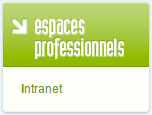 Identifiant et mot de passe de la messagerie académique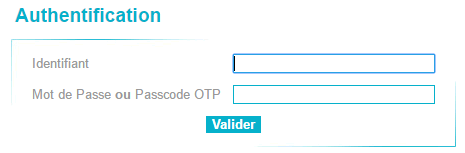 Cliquer sur le lien correspondant à votre situation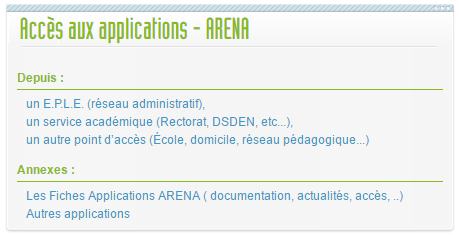 Choix du domaine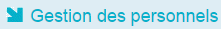 Choix du sous-domaine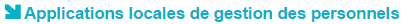 Cliquer sur « Autorisations d’absence »